Verlofaanvraag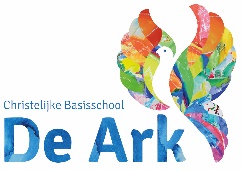 De ouders/verzorgers van:	1._______________________________ uit groep _____2._______________________________ uit groep _____3._______________________________ uit groep _____vragen toestemming voor verlof van       ___________________ 20____   tot   _________________20____wegens ______________________________________________________plaats    _____________	                           handtekeningdatum    _____________Hebt u uw aanvraag getoetst aan de verlofregels die in de schoolgids staan vermeld?Ongeoorloofd verlof wordt gemeld bij de leerplichtambtenaar van de gemeente Altena.==================================================================(wordt door school ingevuld)Antwoord op uw verlofaanvraag.Geachte _______________________________U hebt een verzoek gedaan verlof te verlenen voor uw kind(eren) op de door u genoemde data.0          Het door u verzochte verlof past binnen de wettelijke regelgeving en wordt u             verleend;0          Het door u verzochte verlof staat de wettelijke regelgeving niet toe.            U wordt geen verlof verleend.0          Uw verzoek voor verlof is van dien aard, dat ondergetekende hierover geen             uitspraak kan doen.             U dient voor dit verzoek contact op te nemen met de leerplichtambtenaar van de                 gemeente Altena.									Met vriendelijke groet,									H. Wijnands (dir.)1.	InformatieIn de leerplichtwet wordt de leerplicht geregeld. Volgens deze leerplichtwet hebben ouders of verzorgers de verplichting ervoor te zorgen dat hun kind de school geregeld bezoekt. (Deze leerplicht gaat in op de eerste schooldag van de maand volgende op die waarvan het kind de leeftijd van vijf jaar bereikt, maar we streven ernaar om ook de vierjarigen de school 'geregeld te laten bezoeken'). Het 'geregeld bezoeken' van de school houdt in dat geen lestijd verzuimd mag worden, zonder dat er gewichtige omstandigheden in het geding zijn en/of geldige redenen voor het schoolverzuim aanwezig zijn. Met alle scholen in de gemeente Werkendam zijn daarover afspraken gemaakt. De directeur van de school mag voor ten hoogste tien dagen verlof geven bij gewichtige omstandigheden. Verlof mag nooit gegeven worden in de eerste twee weken van een nieuw schooljaar. De school is verplicht absentielijsten bij te houden en de leerplichtambtenaar bij 'problemen' te waarschuwen.2. 	ProcedureU dient de aanvraag voor extra verlof in bij de directeur van de school aan de hand van het standaardformulier;Het verlof moet ruim van tevoren worden aangevraagd (bij vakantieverlof dient u eerst verlof aan te vragen en daarna eventueel uw boeking te regelen);De directeur hanteert bij het beantwoorden van uw aanvraag onderstaande criteria voor toekennen of weigeren van het verlof, conform de wetgeving;In geval van twijfel neemt de directeur persoonlijk contact met u op;Bij een overschrijding van een totaal van tien dagen is goedkeuring van de leerplichtambtenaar nodig. 3.	Criteria voor toekennen van extra verlofGewichtige omstandigheden zijn:Verhuizing (maximaal 1 dag)Huwelijk van bloed- of aanverwanten tot en met de derde graad: Binnen de woonplaats van de leerling: maximaal 1 dag.Buiten de woonplaats van de leerling: maximaal 2 dagen.12½, 25, 40, 50 en 60 jarig huwelijksjubileum van ouders en grootouders: maximaal 1 dag.25, 40 en 50 jarig ambtsjubileum van ouders en grootouders: maximaal 1 dag.Als uw kind plichten vervult die voortvloeien uit godsdienst/levensovertuiging: maximaal 1 dag.Ernstige ziekte van ouder(s), bloed- en aanverwanten tot en met de derde graad: periode in overleg met de directeur, bij meer dan 10 lesdagen verlof beslissing leerplichtambtenaar noodzakelijk.Overlijden van bloed- en aanverwanten in de eerste graad: maximaal 4 dagen.Overlijden van bloed- en aanverwanten in de tweede graad: maximaal 2 dagen.Overlijden van bloed- en aanverwanten in de derde en vierde graad: maximaal 1 dag.Naar het oordeel van de directeur belangrijke redenen, vakantie verlof daargelaten. In voorkomende gevallen dient een verklaring van een arts, psycholoog of maatschappelijk werker te worden ingeleverd, waaruit blijkt dat het verlof noodzakelijk is.Voor vakantie onder schooltijd kan alleen een uitzondering op de hoofdregel worden gemaakt als uw kind tijdens de schoolvakanties niet op vakantie kan gaan door de specifieke aard van het beroep (seizoengebonden) van (één van) de ouders/verzorgers. In dat geval mag de directeur éénmaal per schooljaar uw kind vrij geven, zodat er toch een gezinsvakantie kan plaatshebben. Bij uw aanvraag moet een werkgeversverklaring worden gevoegd waaruit de specifieke aard van het beroep en de verlofperiode van betrokken ouder blijken.4.	Criteria voor weigeren van extra verlofGeen gewichtige omstandigheden zijn:Familiebezoek in het buitenland/in ander werelddeel, om welke reden dan ook; (zie hierboven, daar staan de dagen die maximaal zijn te verkrijgen bij bijzondere gebeurtenissen).Vakantiebezoek in een goedkopere periode of in verband met een speciale aanbieding.Vakantie tijdens schooltijden bij gebrek aan andere boekingsmogelijkheden, vooral ontstaan door te laat boeken.Een uitnodiging van familie of vrienden om buiten de schoolvakanties op vakantie te gaan of om huwelijksjubileum van ouders/grootouders in het buitenland te vieren voor meer dan het aantal toegestane dagen, zoals hierboven is vermeld.Eerder vertrek of latere terugkeer in verband met (verkeers)drukte.Verlof voor een kind, omdat andere kinderen uit het gezin al vrij zijn of nog vrij zijn. Het niet gelijk samenvallen van vakanties van kinderen. Bijvoorbeeld men wil op vakantie met familie/vrienden uit Midden- of Noord Nederland of eigen kinderen zitten op verschillende scholen en dan kan het voorkomen dat vakantieroosters afwijken.Eerder afreizen, omdat men voor een bepaalde tijd het vakantieadres bereikt moet hebben (wegens huurperiode vakantiehuis bijvoorbeeld).De vakantie is al geboekt (en betaald) voordat toestemming van de school is gevraagd en verkregen. Ook al zijn er geen annuleringsmogelijkheden.Vakantie in verband met gewonnen prijs.Deelname aan sportieve of culturele evenementen buiten schoolverband, tenzij Nederland officieel wordt vertegenwoordigd“Het niet kunnen plannen van een gezinsvakantie van 14 dagen door de specifieke aard van het beroep (seizoengebonden) van (één van) de ouders/verzorgers. In dat geval mag de directeur of de leerplichtambtenaar (afhankelijk van het aantal dagen) éénmaal per schooljaar uw kind vrij geven, zodat er toch een gezinsvakantie kan plaatshebben. Bij uw aanvraag moet een werkgeversverklaring worden gevoegd waaruit de specifieke aard van het beroep en de verlofperiode van betrokken ouder blijken.”